MEMORANDUM  DEPARTMENT OF TRANSPORTATIONProject Development Branch(303)757-9040FAX (303)757-9868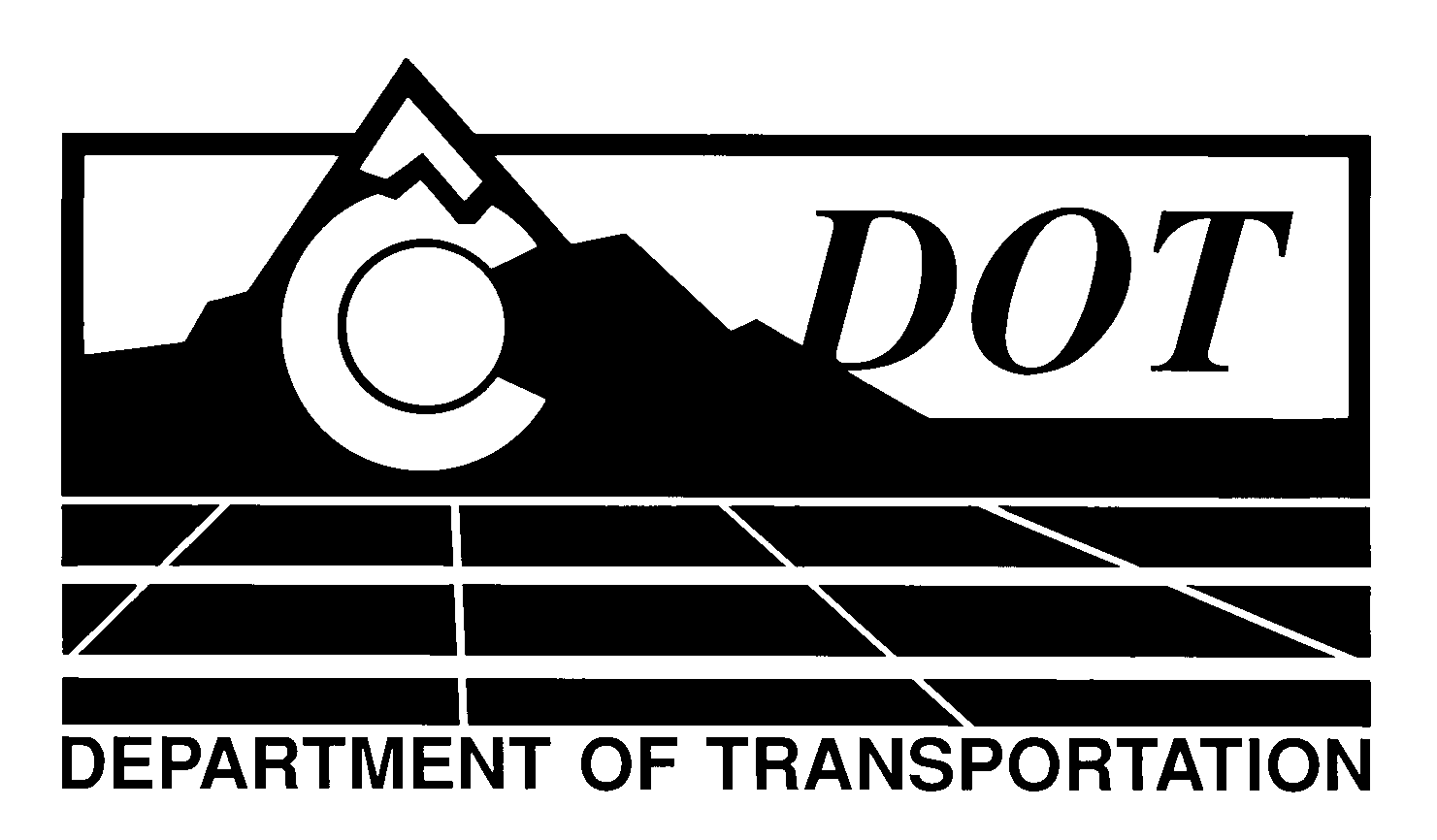 DATE:	April 26, 2012TO:	All Holders of Standard Special Provisions	FROM:	Larry Brinck, Standards and Specifications EngineerSUBJECT:	Revision of Section 703, Aggregate for Stone Matrix AsphaltEffective this date, our unit is issuing a revised version of the standard special provision, Revision of Section 703, Aggregate for Stone Matrix Asphalt.   This revised standard special provision is 1 page long, and replaces a standard special provision having the same name, which is dated January 6, 2012.  This revised standard special should be used in projects having stone matrix asphalt (SMA), beginning with projects advertised on or after May 24, 2012.  The changes contained in this revision add Micro-Deval requirements and price reduction requirements for SMA.Those of you who keep books of Standard Special Provisions should replace the now obsolete version in your file with this revised version. For your convenience, we are attaching a new Index of Standard Special Provisions, effective this same date.  In addition, you will find this and other special provisions that are being issued this date in one place in the CDOT Construction Specifications web site:http://www.coloradodot.info/business/designsupport/construction-specifications/2011-SpecsPlease click on the hyperlink titled “Specification Changes Under Consideration”.LB/mrsAttachmentsDistribution: Per distribution list